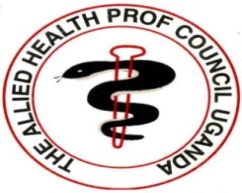 ALLIED HEALTH PROFESSIONALS COUNCILMINISTRY OF HEALTH P.O.BOX 7272, KAMPALATEL:0414345688,0776345688,0706345688, EMAIL: info@ahpc.ug; Website: www.ahpc.ugAPPLICATION FOR REGISTRATION OF MEDICAL LABORATORIES	Lab in-charge’s Name: ………………………………………………………………………..Registered Title of the Lab in-charge: .………………………………………………………..Registration Number: ………………………Registration date: ……………………………...Name of Laboratory: ………. ………………………………………………………………...Owner of Laboratory: …………………………………………………………………………Postal Address: …………………………….………………………………………………….Tel No(landline).…………………………………………Mob :……………………………...Locality: ……………………………………..…….….Sub County: ………………………...Plot No. ……………………………………………….…Street: …………………………….City/Town/TC: ………………………………………… District: …………………………...9.   Type of Laboratory:  (Please Tick)Clinical Laboratory/Medical Research Laboratory10. Category of Laboratory: (Please Tick)Laboratory in a Clinic/Health Centre Laboratory in HospitalStand Alone/Reference Laboratory		   Date: ……………………Name………………………………………..Signature: …………….   	       Note: Please attach the following documents:Copy of Registration certificate and Current Annual Practicing license for lab in-charge Copy of final academic transcript for lab in-charge  Copy of valid operational license if Lab is under a Clinic/Health Centre or Hospital 11. Contact the District Laboratory Focal Pearson (DLFP) for inspection and other detailsFOR OFFICIAL USE ONLYRecommendation from Office of the Registrar………………………………………….…………………………………………………………………Name…………………………………………Signature: …………………. Date: ……………………..